Match A to B.Circle the odd one out.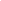 to design – to go – to draw – to renovatecolleagues – investors – clients – housesskiing – swimming – riding bikes – running 	plans – drawings – family – permits	Write T (true) or F (false).You don’t need to go to a special school to become a construction engineer.Karel likes doing paperwork. A construction engineer needs to be creative and have a good imagination.Karel goes to construction sites and meets the investors there.Discuss.a. Where do you live – in a house or a flat? Describe your home (rooms, furniture etc.)b. Where would you like to live in the future?c. Describe your ideal home. Where is it? What does it look like? ABa. He draws …1. the building workb. He meets …2. civil engineeringc. He organises … 3. plansd. You need to study …4. clientse. You need to pass …5. an exam